муниципальное бюджетное  дошкольное образовательное учреждениедетский сад  № 8 «Звездочка»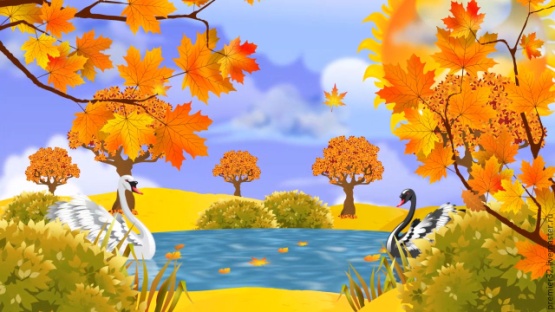 ПРОЕКТв старшей группе «Звездочки»«Осень золотая»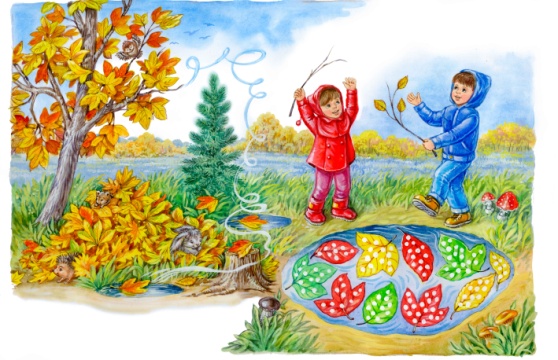 Автор:воспитатель КучероваВиктория Викторовнаст. ЕгорлыкскаяТип проекта: групповой, краткосрочный, познавательно-исследовательно-творческий. (октябрь)Актуальность проекта:Тема данного проекта была выбрана не случайно. Хочется расширить кругозор детей об осени, ее основных признаках, названиях месяцев. С приходом осени все вокруг поменялось: и погода, и цвет листьев на деревьях, одежда людей из-за холода. В беседах с детьми, некоторые из них затруднялись называть названия месяцев и некоторые признаки осени. Так же мало использовали глаголы, определения, связанные с золотой осенью. В связи с этим была определена такая тема . Дети в недостаточной степени имеют представление об осенних явлениях в живой и неживой природе. Не всегда точно могут определить значение слов « золотая осень»,«унылая пора», подбирать к существительным прилагательные и глаголы. В ходе проекта решается задача повышения речевой активности детей, совершенствование связной речи, развитие словаря. Проблема:«Что нам осень принесла?»  Участники проекта:Воспитатели, дети, родители, музыкальный руководительЦели проекта:Дать детям элементарные представления об изменениях в природе осенью, о подготовке растений и животных к этому времени года. Развивать у детей интерес к наблюдениям за явлениями природы. Прививать умение сравнивать, устанавливать простейшие причинно-следственные связи. Воспитывать у детей бережное отношение к природе.Задачи проекта:- Способствовать формирования у детей умение вести наблюдения в живой и неживой природе.- Изучение детьми объектов живой и неживой природы во взаимосвязи со средой обитания и формирование в детях осознанно правильного взаимодействия с окружающим их большим миром природы.- Показать конкретные способы экспериментирования и исследования объектов природы.- Способствовать развитию умения делать выводы, устанавливая причинно-следственные связи между объектами природы.- Способствовать развитию диалогической форме речи, вовлекать детей в разговор во время рассматривания картин; формировать умение вести диалог с педагогом: слушать и понимать заданный вопрос, понятно отвечать на него.- Способствовать формированию умения передавать в рисунке красоту окружающей природы; обращать внимание на подбор цвета, соответствующего изображаемому предмету; развивать умение ритмично наносить пятна, мазки; развивать эстетическое восприятие.- Способствовать формированию начальных форм экологической культуры у детей дошкольного возраста; развивать познавательную активность; воспитывать любовь к природе. Предполагаемый результат:- расширить и закрепить знания и представления детей об осени, её признаках и дарах;- расширение и активизация речевого запаса детей на основе углубления и обобщения представлений об окружающем, а также в процессе знакомства с рассказами, стихами, пословицами, загадками осенней тематики;- применение сформированных навыков связной речи в различных ситуациях общения;- отражение знаний, накопленных в процессе реализации проекта, в различных видах деятельности (изобразительной, театрализованной, умственной, игровой);- дети смогут устанавливать причинно-следственные связи между погодными изменениями в природе, вести наблюдения за объектами неживой природы.Этапы реализации проекта.Подготовительный этап:- Составление плана совместной работы с детьми, педагогами и родителями;- Подбор материала и оборудования для занятий, бесед, игр с детьми;- Подборка фотографий, литературы;- Сбор листьев для работ, семян растений и косточек плодов;- Разучивание стихотворений об осени, овощах, фруктах;- Рисование на тему «Золотые краски осени»-- Консультация для родителей «Все делаем ВМЕСТЕ».2. Основной этап:Мероприятия по работе с детьми:- Чтение художественной литературы- Просмотр мультфильмов- Беседы- разработка конспектов НОД- Рассматривание альбомов и картин- Наблюдение- Экспериментирование- Сбор природного материала- Рисование- Аппликация- Лепка- Конструирование- Дидактические игры- Пальчиковые игры- Прослушивание музыкальных произведений в аудиозаписи: П. И. Чайковский «Времена года», «Осень» Е. Васильева-Буглая сл. Плещеева «Осенняя песня», К. Румянова «Листопад».- Рассматривание картины И. Левитана «Золотая осень».- Работа по созданию гербария.Мероприятия по работе с родителями:- участие в выставке работ на тему «Осень», подборка иллюстраций, литературы;- разучивание стихотворений об осени;- подготовка для родителей информационных листов по лексическим темам «Деревья», «Ягоды, грибы», «Осень»;- организация выставок детских работ: рисунков, аппликаций, поделок из пластилина, природного материала;- Консультация для родителей «Как сделать осеннюю прогулку интересной»;- Привлечение родителей к изготовление поделок из овощей и природного материала «Осеннии фантазии»3. Заключительный этап:Продукт проектной деятельности:- оформление выставки детских творческих работ- осенний праздник «День рождения осени»- Прослушивание музыкальных произведений в аудиозаписи: П. И. Чайковский «Времена года» «Осень», Е. Васильева-Буглая сл. Плещеева «Осенняя песня», К. Румянова «Листопад».Рассматривание картины И. Левитана «Золотая осень».Приложение к проекту проекта«Осень золотая!»Ознакомление с окружающим миромООД «Здравствуй, Осень, золотая»Цель: Закрепить представления детей о характерных признаках осени и осенних явлениях.ООД «В гости к Ежику (Грибы)Цель: создать условия для развития и закрепления представлений детей о грибах, особенностях внешнего вида, местах произрастания.ООД «Овощи, фрукты, ягоды»Цель: систематизировать знания детей об овощах, фруктах, ягодах.Цикл наблюдений:Наблюдение за сезонными изменениями в природеЦель: формировать представления об изменениях в природе, учить узнавать и описывать приметы осени, узнавать их в стихотворениях; учить определять время года по характерным признакам. Понаблюдать за состоянием погоды. Формировать представление о природном явлении — тумане; учить наблюдению за сезонными явлениями; - подмечать особенности этого явления, делать выводы.Наблюдение за цветникомЦель: познакомить детей с названиями нескольких цветов, показать их строение, формировать представление о том, что цветы – живые, они растут и изменяются.Наблюдение за перелетными птицамиЦель: расширять представления о перелетных птицах, об изменениижизни птиц осенью, когда наступают холода; воспитывать любовь и заботу о птицах.Наблюдение за деревьями осеньюЦель: Расширение и обогащение знаний детей об изменениях, происходящих в жизни деревьев осенью.Наблюдение за насекомымиЦель: Развивать интерес к живому миру, наблюдательность, учить устанавливать связи между погодой и поведением насекомых. Закреплять названия насекомых, их пользу для природы. Рассказать, что при наступлении осени все насекомые прячутся от холода (в стволы старых деревьев, в пни, в землю и т. д.)Беседы:«Осень»Цель: Закрепить представления детей о характерных признаках осени и осенних явлениях«Почему птицы улетают на юг»Цель: Закрепить понятия «Перелетные», «Зимующие» птицы, закрепить названия перелетных птиц ласточки, утки, журавли и дрозды, цапля аист дикий гусь. Познакомить со значением слова «оседлые».«Что изменилось в осеннем лесу»Цель: уточнить и расширить у детей представления об осеннем пейзаже. Рассказать, как прекрасна природа в это время года.«Осенний урожай»Цель: развитие речевых навыков; закрепление знаний об овощах, фруктах и других дарах природы; формировать культуру питания; воспитывать аккуратность, чистоплотность; развивать умение работать в коллективе«Почему деревья сбрасывают листья»Цель: формировать элементарные представления о жизни деревьев, их взаимосвязь в природе; учить исследовать функциональные особенности систем жизнеобеспечения дерева, их зависимости от времен года.Ситуативная беседа:«Какие ты знаешь сказки, где один из героев - овощ или фрукт?»«Почему медведь зимой спит, а заяц-нет?»«Почему я люблю (не люблю)осень?»Целевые прогулки:«Путешествие по осенней экологической тропе».Цель: Закрепить знания о приспособлении живой природы к сезонным изменениям; продолжать учить выделять признаки осени.«Осенние приметы»Цель: развивать у детей интерес и любовь к родной природе, ее красоте; воспитывать умение наблюдать явления природы и устанавливать простейшие связи между ними; передавать в высказываниях свое отношение к природе.«Мы заботимся о птицах»Цель: формировать умение устанавливать связь между поведением птиц и изменениями в природе осенью.Экспериментальная деятельность«Простые опыты с природным материалом».Цель: установить, какие материалы имеют природное происхождение.«Листья кружатся, летят»Цель: Исследовать природное явление листопад, строение листа, опытным путем сделать вывод о наличии зеленого вещества в листьях.Дидактические игры:«С какого дерева листок?»Цель: Учить детей различать деревья по описанию. Развивать внимание, мышление, мелкую моторику рук.«Огород-огород, очень много с ним хлопот»Цель: закреплять знания детей о смене времен года, формировать понятия "овощи", воспитывать уважение к труду взрослых."Раздели птиц на перелетных и зимующих"Цель: закрепить умение классифицировать птиц на зимующих и перелетных.Речевое развитиеООД «Поговорим про осень»Цель. Создать условия для успешного речевого развития, активизировать познавательные способности детей в процессе занятия.ООД «Фрукты и овощи»Цель: Развитие речи, закрепить представление об овощах и фруктахООД «Перелётные птицы»Цель:совершенствование грамматического строя речи, составление описательного рассказа с опорой на схему; активизация словарного запаса детей по теме «Перелетные птицы».Чтение художественной литературы:А. С. Пушкин «Уж небо осенью дышало…»;А. Пушкин «Осень» (отрывок)И. Демьянов «Осень»А. Барто «Шуточка про Шурочку»А. Фет «Ласточки пропали»А. Плещеев «Осенняя песенка»И. Бунин «Листопад»А. Твардовский «Ноябрь»Н. Грибачев «Рыжие листья»Русская народная сказка «Мужик и медведь»В. Сутеев «Яблоко»В. Бианки «Осень» (из сказки-рассказа «Синичкин календарь»)Н. Сладков «Осень на пороге»И. Соколов-Микитов «Листопадничек»;Загадки, пословицы, поговорки;Составление рассказов об осени из личного опыта и по картинам и иллюстрациямСловесные игры:Игра «Чудесный мешочек»Цель: Совершенствовать умение на ощупь определять фрукт или овощ по его форме, правильно называть его цвет, совершенствовать умение различать овощи и фрукты, учить использовать в речи обобщающие слова, развивать внимание, память, устную речь.Игра «Сложное слово»Цель: Закрепить умение детей образовывать сложные слова.Игра «Интересные загадки»Цель: Закреплять умение детей составлять описательный рассказ загадку на тему «Овощи»Игра: «Вершки-корешки».Цель: упражнять в классификации овощей (что съедобно – корень или плоды на стебле).Игра: «Кто солнышко разбудил?»Цель: развивать речь, учить четко произносить звуки, Развивать фантазию, воображение.Социально-коммуникативное развитиеСюжетно-ролевые игры:«Магазин «Овощи и фрукты»Цель: закрепить знания детей об обобщающем понятии «магазин», а также знания об овощах и фруктах.«Осеннее путешествие в лес»Цель: создание условий для активной, творческой, игровой деятельности.«Магазин. Хлеб»Цель: Учить творчески отражать в игре полученные знания. Продолжать учить развивать сюжет и замысел игры. Учить отражать в игре труд пекарей.Дидактические игры:«Времена года»Цель:различать изменения природы в разные времена года;уметь рассказать о своих переживаниях, эмоциональном состоянии, возникшем под влиянием красоты природы;«Грибная полянка»Цель: Продолжать учить распознавать и называть грибы: подберёзовик,подосиновик, белый гриб, лисички, маслята, опята. Закреплять названия деревьев: дуб, осина, берёза, сосна, ель.«Узнай по описанию»Цель:Закреплять знания детей о временах года, сезонных изменениях. Учить детей угадывать и описывать предмет по его характерным признакам. Развивать внимание, наблюдательность, находчивость, мелкую моторику рук.«Когда – это бывает?»Цель:Закрепить представления детей о последовательности (цикличности) изменений в природе весной, летом, зимой, осенью по существенным признакам.Игры - драматизации по произведениям:«Три поросёнка» (с англ. С. Михалков)«Под грибом» (В. Сутеев)«Мешок яблок» (В. Сутеев)«Колосок» на стихотворения Е. Благининой.«Репка».Трудовая деятельность:Сбор природного материала на прогулке (сбор шишек, семян, листьев для гербария).Уборка опавшей листвы.Подготовка клумбы группового участка к зиме.Укрывание корней деревьев упавшей листвой.Беседа:Тема: «Осенние хлопоты человека»Цель: дать детям понятие об осенних приготовлениях человека к зиме на огороде, в саду; познакомить с посадкой деревьев, кустарников, цветов в осенний период, с заготовкой семян; воспитывать желание помочь взрослым в заготовке овощей, фруктов на зиму; развивать эстетическое восприятие окружающего.Беседы по ОБЖ:«Осторожно, ядовитые растения!»Цель: познакомить детей с ядовитыми растениями; учить детей внимательно относиться к незнакомым растениям в природе; познакомить с правилами безопасного взаимодействия с ядовитыми растениями.«Правила поведения в лесу»Цель: Закрепление знаний детей о правилах поведения в лесу.«Берегись насекомых»Цели: формировать представление о разнообразных насекомых; дать знание о правилах поведения при встрече с разными насекомыми.Художественно-эстетическое развитиеООД «Осенние деревья». (обрывная аппликация)Цель: Учить детей создавать красивый образ осеннего дерева.Продолжать освоение обрывной техники аппликации.ООД "Поляна грибов" (лепка)Цель: Учить детей лепить грибы скульптурным способом. Развивать целостность восприятия. Учить соотносить цвет пластилина с цветом реального объекта.ООД «Золотая осень» (рисование)Цель: Продолжать учить детей отражать в рисунке осенние впечатления, рисовать разнообразные формы деревьев, большие, маленькие, высокие, стройные, продолжать изображать листья.ООД «Рисование фруктов и овощей»Цель: получение смешанных цветов на палитре; развитие творческих способностей; развитие стимулов к учёбе, самоконтроля.Самостоятельная художественная деятельность:Рисование «Путешествие в осенний лес». «Птицы улетают на юг». «Сбор урожая»Лепка «Овощи и фрукты» «Звери готовятся к зиме».Аппликация «Ветка рябины» «Осенние листья».Рассматривание репродукций картин:И. С. Остроухов «Золотая осень»,И. И. Левитан «Золотая осень»,И. Шишкин «Осень»,Е. Волков «Октябрь»,С. Жуковский «Лесное озеро»,В. Поленов «Золотая осень»,И. Бродский «Золотая осень» и др. ;Слушание музыкальных произведений:Пьеса П. И. Чайковского “Октябрь. Осенняя песня” из цикла “Времена года”, 1-я и 2-я части концерта для скрипки с оркестром А. Вивальди “Осень” из цикла “Времена года”, «Весна и осень» Г. Свиридова, романс Г. Пономаренко на стихи С. Есенина «Отговорила роща золотая», Ф. Шопен «Осенний вальс» (оркестр П. Мориа).Пение:«Веселые грибочки» сл. и муз. О. Долгалевой.«Листик-листик-листопад» сл. и муз. С. Ранда.«Разговор с осенью» сл. и муз. Л. Лихматуллина.Дидактические игры:«Тихо-громко». (динам.)Цель: Закреплять умение детей в различении динамических оттенков музыки: тихо, громко, не слишком громко.«Веселый колокольчик». (ритм)Цель: Развивать ритмический слух детей, умение правильно извлекать звук на колокольчике.«Выложи мелодию». (ритм)Цель: Развивать ритмический слух, упражнять детей в определении ритмического рисункаДосуги, развлечения:«Осенние загадки»«Приходи к нам в гости, Осень»Физическое развитиеПальчиковая гимнастка «Вышел дождик погулять», «Листочки»;физкультминутка «Мы – осенние листочки», «Ветерок»;дыхательная гимнастика «Ветерок»;хороводная игра «К нам осень пришла»;П/и «У медведя во бору», «Совушка», «Перелет птиц», «Раз, два, три, названный лист бери»;эстафета «Соберем осенний букет».Игра-соревнование «Кто быстрее обежит лужи».Беседы:«Как одеваться осенью».«Чтобы не болеть».Подвижные игры:«Листопад»Цель: развивать ловкость, быстроту, умение работать в парах.«Длинная змейка»Цель: развивать ловкость, быстроту, координацию.«Филин и птицы»Цель: развивать двигательные, коммуникативные и творческие способности.«Заколдованная башня»Цель: развивать двигательные способности, вырабатывать умения владеть мячом и работать в команде.Игры-соревнования:«Кто первый соберет осенний букет».«Кто быстрее обежит лужи»Физкультминутки:«Клен»-Ветер тихо клен качает,Вправо-влево наклоняет:Раз-наклонИ – наклонИ два – наклон «Листопад»Дружно по лесу гуляем (шаги на месте)И листочки собираем (наклоны вперед)Собирать их каждый радПросто чудный листопад! (прыжки на месте, с хлопками в ладоши)«Мы, листики осенние»Мы, листики осенние,На веточках сидели.Ветер дунул, полетели.Мы летели, мы летели.И на землю тихо сели.Ветер снова набежал.И листочки все поднял.Повертел их, покружил.И на землю опустил.Пальчиковая гимнастика:«Листья»«Осенний букет»«Капуста»«Грибы»Взаимодействие с родителями:1. Консультации для родителей «Чем можно занять ребенка на прогулке осенью?»«Как правильно одеть ребенка осенью?»2. Изготовление папки-передвижки на тему «Осенние фантазии».3. Ознакомление родителей с информационными листами по данным темам.4. Конкурс семейных поделок «Осенние фантазии».5. Организация выставок детских работ.6. Изготовление кормушек для птиц.7. Привлечь родителей к изготовлению костюмов к празднику «День рождения осени», к изготовлению атрибутов к сюжетно-ролевой игре «Магазин овощей», сшить одежду для кукол по сезону - осень.